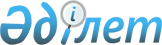 О внесении изменений в постановление Правительства Республики Казахстан от 29 декабря 2005 года N 1310Постановление Правительства Республики Казахстан от 11 апреля 2006 года N 264



      Правительство Республики Казахстан 

ПОСТАНОВЛЯЕТ:





      1. Внести в 
 постановление 
 Правительства Республики Казахстан от 29 декабря 2005 года N 1310 "Об установлении квоты на привлечение иностранной рабочей силы для осуществления трудовой деятельности на территории Республики Казахстан на 2006 год" (САПП Республики Казахстан, 2005 г., N 50, ст. 645) следующие изменения:



      в пункте 1 цифры "0,55", "0,24", "0,18" заменить соответственно цифрами "0,70", "0,25", "0,32".




      2. Настоящее постановление вводится в действие по истечении десяти календарных дней со дня его первого официального опубликования.

      

Премьер-Министр




      Республики Казахстан


					© 2012. РГП на ПХВ «Институт законодательства и правовой информации Республики Казахстан» Министерства юстиции Республики Казахстан
				